Перечень организацийОганизации с. Никифарово Альшеевского района, Республики БашкортостанНикифаровская амбулаторияАдрес: 452131 с. Никифарово, ул.Мостовая 29А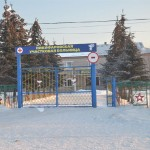 Никифаровская амбулатория расположена на территории Никифаровского сельсовета. Расстояние до ЦРБ50 км, радиус обслуживания –20 км.Фельдшер — Галлямова Гульнара Юриевна.В зону обслуживания Никифаровской амбулатории входят 2 ФАПа:Гайниямакский ФАП – Гайниямакский сельсовет, с населением -975 человек, Балгазинский ФАП – Никифаровский сельсовет, с населением -207 человек.Никифаровская амбулатория находится в типовом двухэтажном, кирпичном здании, занимает первый этаж. Отопление газовое, водоснабжение централизованное, имеется канализация.Телефон 3-64-21.Имеется кабинет приема врача, физиотерапевтический, стоматологический, процедурный, гинекологический, прививочный кабинеты, лаборатория, комната для сотрудников.МБОУ СОШ с.Никифарово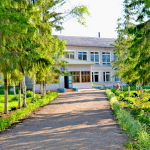 телефон: 8(34754) 3 64 66ООО САНАТОРИЙ «КАРЛУГАЧ»,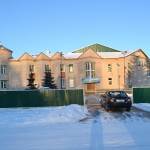 Компания зарегистрирована 25 июля 2006 года.Полное название: «КАРЛУГАЧ», ОБЩЕСТВО С ОГРАНИЧЕННОЙ ОТВЕТСТВЕННОСТЬЮ САНАТОРНЫЙ ОЗДОРОВИТЕЛЬНЫЙ ЛАГЕРЬ КРУГЛОГОДИЧНОГО ДЕЙСТВИЯ,ОГРН: 1060259009491, ИНН: 0202007030.Руководитель – Валиева Марк Вилевич.Компания ООО САНАТОРИЙ «КАРЛУГАЧ» расположена по адресу: 452131, Республика БАШКОРТОСТАН, АЛЬШЕЕВСКИЙ район, с. НИКИФАРОВО, ул. ДРУЖБЫ, 59А. Основной вид деятельности: деятельность гостиниц и ресторанов — деятельность прочих мест для проживания — деятельность детских лагерей на время каникул.МУЧ НИКИФАРОВСКИЙ СДК 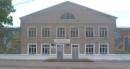 МБУ Д//С С НИКИФАРОВО АЛЬШЕЕВСКОГО Р-НА Почтовое отделение НикифаровоТелефон: 8 (347 54) 3-64-25индекс 452131Адрес: ул. Дружбы, дом 79, с. НикифаровоТип: Сельское отделение почтовой связиОтделение Сбербанка село Никифарово, улица Дружбы, 102Аптека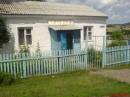 Адрес: Альшеевский район, с. Никифарово, ул. Мостовая, 60ИНН: 027403620Телефон: 8 (347 54) 3-64-48Мечеть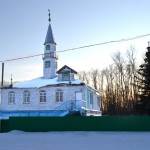 Адрес: Альшеевский район, с. Никифарво, ул. Дружбы, 103.Гостиница 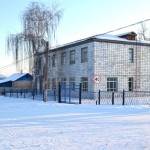 Адрес: Альшеевский район, с. Никифарово, ул. Дружбы, 104 а.Список ИП и КФХ по АСП Никифаровский сельсовет МР Альшеевский район РБКФХ:Галлямова Т.Р.Галлямова И.Ф.Шарапов Ф.Б.Саяхов Ф.Ф. Фахретдинов Р.Н.Хазиева Г.Т.Хасанов Г.М.ИП:Сираева Г.У. (продуктовый магазин, строительный магазин)Мазитова И.А. (продуктовый магазин, пекарня)10.Горшечникова А.С. Автозапчасти-магазин, шиномонтаж, автомойкаАхметзянов И.Г. (продуктовый магазин)ООО СОЛ «Карлугач» (детский оздоровительный санаторий)Шарапова Л.Р. «Аиша» (продуктовый магазин)Зайнуллина А. «Азалия» (Парикмахерская)Полное наименование школы: Муниципальное бюджетное общеобразовательное учреждение средняя общеобразовательная школа села Никифарово МР Альшеевский район.Страна: РоссияРегион: Республика БашкортостанРайон: АльшеевскийГород: с.НикифаровоПочтовый адрес: 452131Телефон школы: 83475436465Адрес электронной почты: nikifar@list.ruАдрес сайта школы: http://nikifar.my1.ru/ nikifar.ruМуниципальное бюджетное общеобразовательное учреждение средняя общеобразовательная школа с. Никифарово расположена в центре села в двухэтажном кирпичном здании. Само село Никифарово находится в48 км.от районного центра села Раевский и в200 км. от г. Уфы. По территории села проходит дорога республиканского подчинения К. Мияки – Уфа. В непосредственной близости находятся магазин, отделение связи, детский санаторий «Карлугач», администрация сельского совета, СДК.Муниципальная собственность, Адрес:   452131, РЕСПУБЛИКА БАШКОРТОСТАН, АЛЬШЕЕВСКИЙ РАЙОН, С НИКИФАРОВО, УЛ ДРУЖБЫ,51А,ИНН:  0202007418  , ОКПО:  80007513  ,Дата регистрации: 19 Марта 2007г,Название: Никифаровский сельский дом культуры сельского поселения Никифаровский сельсовет муниципального района Альшеевский район Республики Башкортостан, Муниципальное учреждениеМуниципальная собственность, Адрес:   452131, РЕСПУБЛИКА БАШКОРТОСТАН, АЛЬШЕЕВСКИЙ РАЙОН, С НИКИФАРОВО, УЛ ДРУЖБЫ,65,ИНН:  0202005530  , ОКПО:  14699699  ,Дата регистрации: 16 Января 2003г,Название: — ДЕТСКИЙ САД с. НИКИФАРОВО МУНИЦИПАЛЬНОГО РАЙОНА АЛЬШЕЕВСКИЙ РАЙОН РЕСПУБЛИКИ БАШКОРТОСТАН, МУНИЦИПАЛЬНОЕ БЮДЖЕТНОЕ ДОШКОЛЬНОЕ ОБРАЗОВАТЕЛЬНОЕ УЧРЕЖДЕНИЕКод подразделения:0164600028Наименование подразделения:Операционная касса №4600/028Категории обслуживаемых клиентов:обслуживание физических* лицВыполнение операций по кредитованию физических лиц:не производитсяНаличие доступа инвалидам и маломобильным группам населения (пандус, перила или поручни, наружные и мобильные гусеничные подъемники и платформы для инвалидов):нетРуководитель подразделения:Фазылова Светлана АрслангалиевнаПочтовый индекс:452131Субъект Российской Федерации:Республика БашкортостанАдрес:село Никифарово, улица Дружбы, 102Телефон:(34754)38595